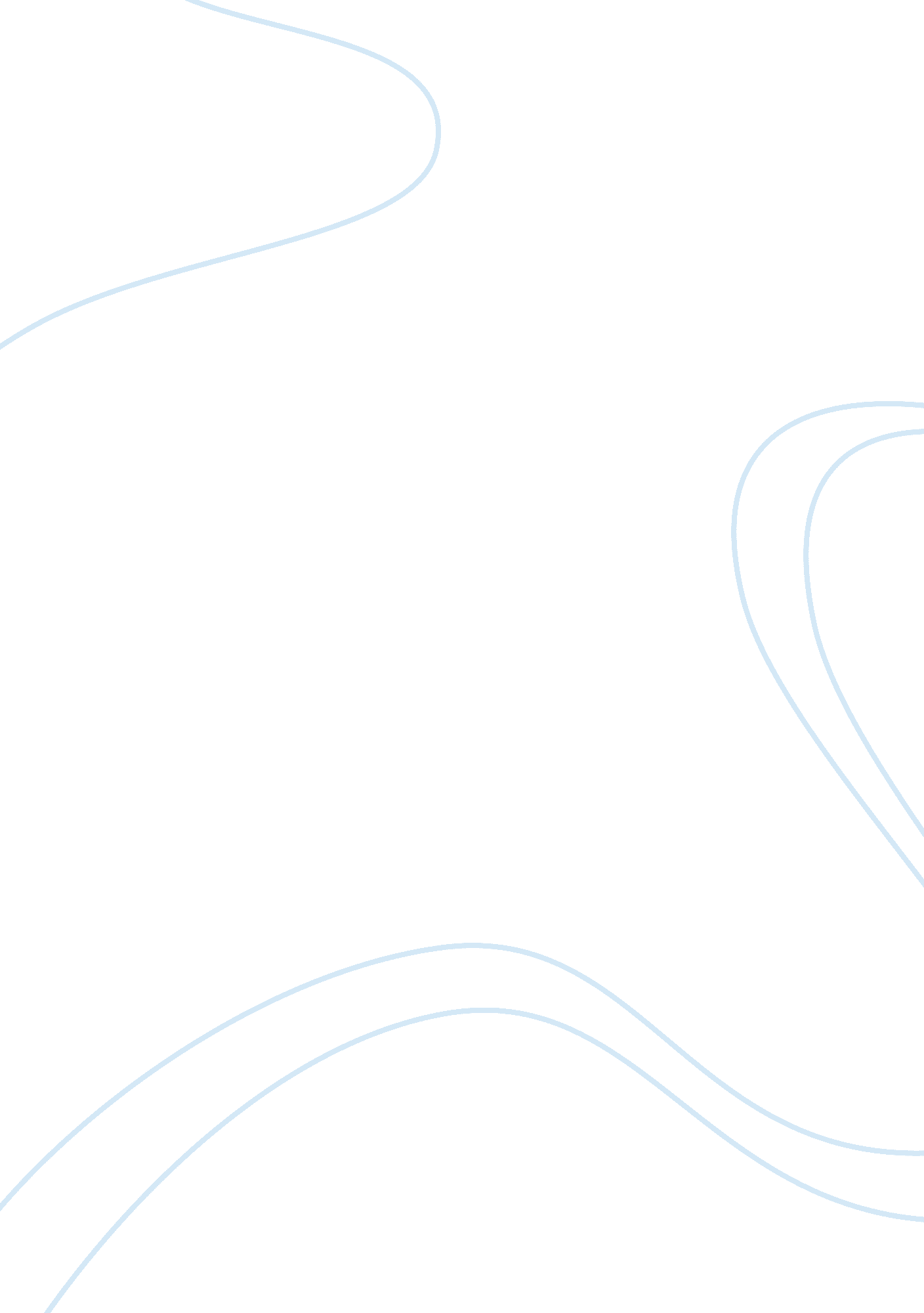 It infrastructureTechnology, Information Technology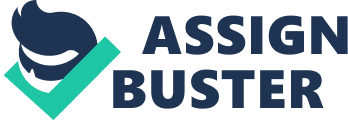 Information Technology Infrastructure Question How can one incorporate Cloud technology into a business model? Justify your response. 

Barton , C., & Muttik , I. (2009). Cloud security technologies. Journal of Information Security Technical Report , 14(1), 1-6. 
To incorporate cloud technology in a business model, there is the need to identify the type of cloud technology to be used. As Barton and Muttik indicate, using cloud storage from primary source storages is not similar to using the cloud storage for protection of data. It is also crucial to identify if the cloud based applications are enough. This is because if a certain model is used together with another model, chances of success are increased. 
Hosseini, A., & Sriram, L. (2010). Research agenda in cloud technologies. Journal of Computing Research Repository, 1001(3) 
Incorporating cloud technology into a business calls for identification of when the cloud may be passed. The reason behind this is because as a business, there are various problems that come with embracing the cloud, hence the needs to be aware of such problems. 
The requirements of an organization have to be identified when incorporating cloud technology. As Hosseini and Sriram indicate, cloud technologies have to be paired in line with certain needs of the business for there to be a successful path for cloud acceptance. 
Question 2: Describe how to implement the infrastructure of a startup company. Which is the most crucial IT infrastructure, characteristic when acquiring IT infrastructure support component? 
Banerjee, P. (2009). An intelligent it infrastructure for the future. International Symposium on High-Performance Computer Architecture, 3-4. 
To create an IT infrastructure which is successful in a start-up company, Banerjee indicates that it is crucial to understand the main aspects that make the firm’s IT successful and intelligent. An organization should have an IT infrastructure which is dependable, as this will assist it in yielding more applications that are dependable. The IT infrastructure should also be manageable, which means that it should respond automatically to failures of hardware without the presence of the CIO. It should also be adaptable, in that when there are new applications that are developed, it has to adapt to the environment which allows it to be deployed easily. Lastly, the infrastructure has to be affordable for an organization which is new in the market. Hence, the most crucial characteristic to consider in the case of a start up organization would be affordability. 
References 
Banerjee, P. (2009). An intelligent it infrastructure for the future. Journal of International Symposium on High-Performance Computer Architecture, 3-4. 
Barton , C., & Muttik , I. (2009). Cloud security technologies. Journal of Information Security Technical Report , 14(1), 1-6. 
Hosseini, A., & Sriram, L. (2010). Research agenda in cloud technologies. Journal of Computing Research Repository, 1001(3) 